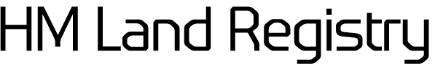 IOPN search – evidence of identity1 Your detailsFull name:Current address:Telephone number:Date of birth: DD/MM/YYI have lived here for 	 years and 	 monthsAffix a recent passport sized photo (taken within the last three months) of yourself here.If applicable, please list any other address you have lived at during the last five years and how long you lived at each address.2	Name of proprietor you wish to search againstPhone 0800 0283 404 if you have trouble supplying this information.3	Evidence of your identityI enclose	a copy of one document from List A or		two original documents from list B showing your current address 	but no more than one of each type.4	Signature of applicant in section 1I certify that the above information is true.Date DD/MM/YYRevised 05/24Applying on behalf of someone elseIf you are applying on behalf of someone else, such as a relative, you will need to supply your information, not the information of the person you are applying on behalf of.You do not need to supply identity evidence information for the people you act for. However, you must make it clear who you are acting for.Your application will not be accepted unless you have provided documentary evidence for the person you are acting for that demonstrates you are entitled to act for them. This could be a written, signed consent or some other form of documentary evidence such as a power of attorney or court order.Data protectionHM Land Registry complies with the requirements of UK Data Protection legislation. It may retain and share information with:other government departments,law enforcement and regulatory bodies including specified anti- fraud organisations under section 68 of the Serious Crime Act 2007.This helps to prevent and detect crime such as property fraud.For more information on how HM Land Registry uses personal data see our Personal Information Charter.The information in this form and in any supporting evidence won’t be available to the public. For more information see rule 133 (inspection and copying) of the Land Registration Rules 2003 on GOV.UK. This is because, under rule 133 of the Land Registration Rules 2003, such information is excepted from the public right of inspection.